第２回スマート★づくり研究会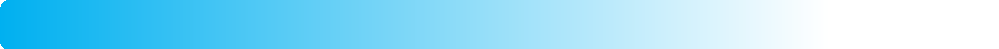 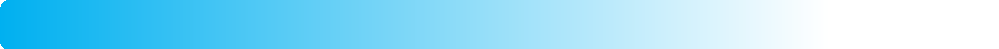 参加申込書締め切り：９月２４日（火）山口県産業技術センター案内図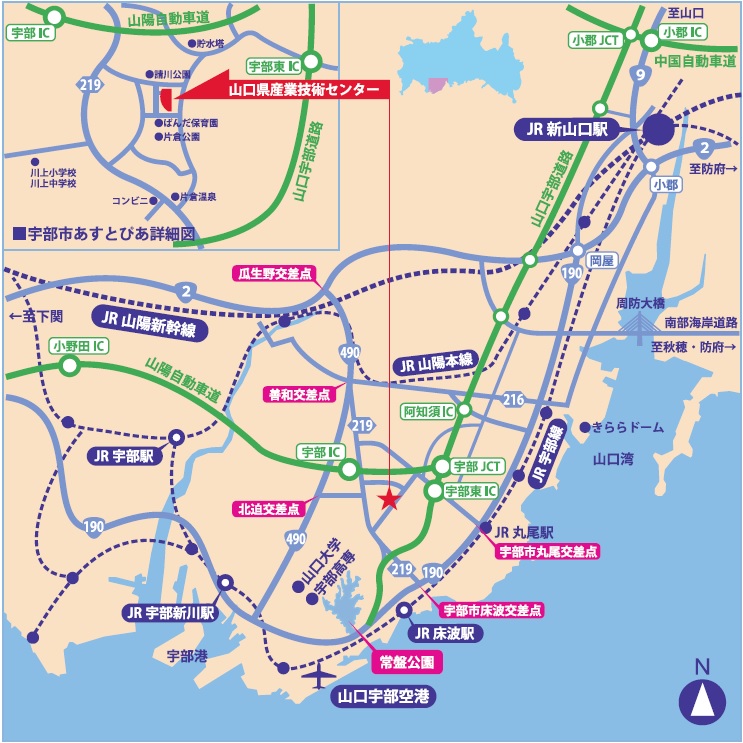 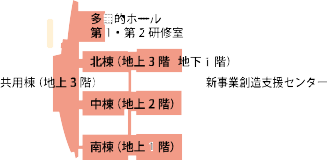 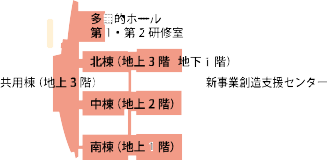 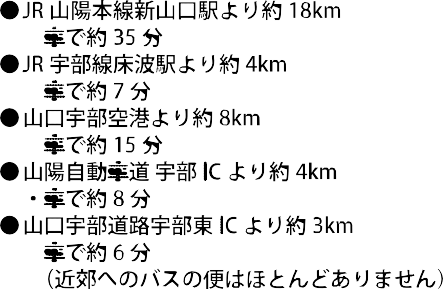 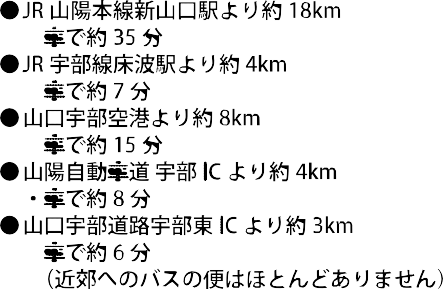 ◆事務局・お問い合わせ〒755-0195  山口県宇部市あすとぴあ四丁目1番1号（地独）山口県産業技術センター　企業支援部　設計制御グループTEL：0836-53-5055	FAX：0836-53-5071E-mail：ikeda@iti-yamaguchi.or.jp	URL：https://www.iti-yamaguchi.or.jp/※ご記入いただいた個人情報は適切に管理し、セミナーのご案内など弊所関連の活動の範囲内でのみ利用します。企 業 名参 加 者部　署氏　名部　署氏　名部　署氏　名参 加 者部　署氏　名部　署氏　名部　署氏　名連 絡 先部　署電話番号ご担当者名メールアドレスご担当者名メールアドレス